Lapsiperheiden jouluavustushakemus jouluksi 2022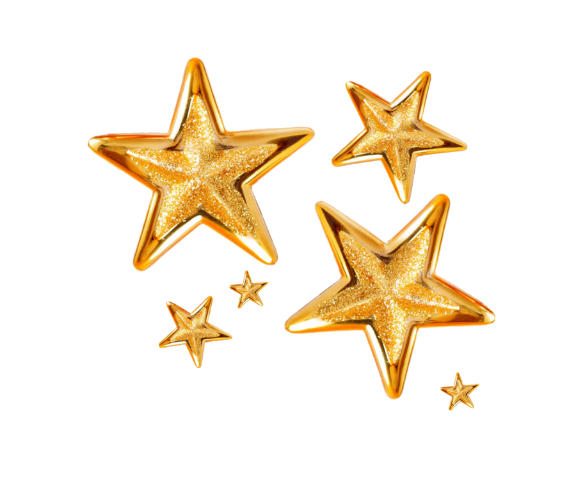 Taloudelliseen ahdinkoon joutuneet forssalaiset lapsiperheet voivat anoa Forssan ev.-lut. seurakunnan diakoniatyön jouluavustusta. Avustus on harkinnanvarainen. Hakijan sukunimi:______________________________________ etunimi:_______________________ Syntymäaika:_____________________________ Puhelin:____________________________________Osoite:______________________________________________________________________________Sähköposti: __________________________________________________________________________Taloudessa asuvat aikuiset:____________________________________________________________ ja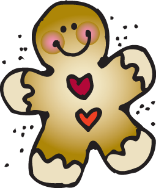 alaikäiset lapset (nimi ja ikä):________________________________________________________________________________________________________________________________________________Käytettävissä olevat perheen kaikki tulot kuukaudessa yhteensä € (esim. päiväraha, asumistuki, lapsilisät, elatusapu):  ___________________________________________________________________________________Perheen suurimmat menot:____________________________________________________________________________________Perustelut avustustarpeelle:_________________________________________________________________________________________________________________________________________________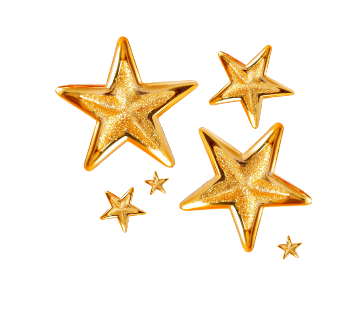 ____________________________________________________________________________________Hakemus käsitellään yhteistyössä sosiaalitoimen kanssa.Päiväys ja allekirjoitus_______________________________________________________Hakemus tulee toimittaa seurakuntatoimistoon (=kirkkoherranvirasto) 
sisälle tai ulko-oven postiluukusta (Kartanonkatu 16)  pe 25.11. mennessä. 
Tämän jälkeen tulleita hakemuksia ei huomioida. Allekirjoittamalla suostut siihen, että asiakastiedot tallennetaan diakonian asiakasrekisteriin.Avustuspäätöksestä ilmoitamme kirjeellä joulukuun puoliväliin mennessä.Diakoniatyön tekemä päätös:    __ Lahjakortti.	    __ Ei myönnetä jouluavustusta.	        __ Avustus sosiaalitoimen kautta.          